ДЕКЛАРАЦИЯ ЗАСЪБИРАНЕ, ИЗПОЛЗВАНЕ ИОБРАБОТВАНЕ НА ЛИЧНИ ДАННИДолуподписаният (ата) ………………………………………………………….......... (име, презиме, фамилия)с л. к. № ………………..издадена от …………………… на ……………………........……..ЕГН:……………………,адрес:………………………………………………............………в качеството си на ……………………………………………………………….........(представляващ  кандидата) ………………………………………..………………………………………………………(наименование на ЮЛ и правноорганизационна форма)с ЕИК:..........................................ДЕКЛАРИРАМ, ЧЕ СЪМ ЗАПОЗНАТ СЪС СЛЕДНОТО:Съгласно разпоредбите на чл. 4, ал. 7 от Регламент (ЕС) 2016/679 на Европейския парламент и на Съвета от 27 април 2016 година относно защитата на физическите лица във връзка с обработването на лични данни и относно свободното движение на такива данни и за отмяна на Директива 95/46/EО (Общ регламент относно защитата на данните), Държавен фонд “Земеделие” се явява администратор на лични данни. На основание чл. 6, параграф 1, буква „в“ и буква „д“ от Общия регламент относно защитата на данните, Държавен фонд „Земеделие“ събира, съхранява и обработва лични данни за целите на подпомагането по „Схема за кредитиране със средства на Държавен фонд „Земеделие” за реализация на одобрени проекти за публични дейности на лица със сключени договори за предоставяне на финансова помощ по подмярка 4.3 от мярка 4 и подмярка 16.1. и подмярка 16.4. от мярка 16 от Програма за развитие на селските райони за периода 2014-2020 г.“ и приложимите актове от правото на Република България и на ЕС“. Информацията, предоставена на ДФЗ във връзка с кандидатстване и участие по „Схема за кредитиране със средства на Държавен фонд „Земеделие” за реализация на одобрени проекти за публични дейности на лица със сключени договори за предоставяне на финансова помощ по подмярка 4.3 от мярка 4 и подмярка 16.1. и подмярка 16.4. от мярка 16 от Програма за развитие на селските райони за периода 2014-2020 г.“, отнасяща се до кандидати, бенефициенти и/или упълномощени от тях лица може да се предоставя на Министерството на земеделието и храните, Сметната палата, Европейската комисия, Европейската сметна палата, Европейската служба за борба с измамите и/или  други компетентни органи, предвидени в нормативен акт.     	Кандидатите/бенефициентите предоставят доброволно на ДФЗ следните категории лични данни: три имена, ЕГН, адрес, данни от лична карта (паспортни данни), телефон, ел. поща, пол, както и допълнителни данни, необходими във връзка с участието по „Схема за кредитиране със средства на Държавен фонд „Земеделие” за реализация на одобрени проекти за публични дейности на лица със сключени договори за предоставяне на финансова помощ по подмярка 4.3 от мярка 4 и подмярка 16.1. и подмярка 16.4. от мярка 16 от Програма за развитие на селските райони за периода 2014-2020 г.“.Всяко физическо лице, предоставило лични данни има право: на достъп до отнасящи се за него лични данни, които се обработват от ДФЗ; да коригира непълни или неточни данни;да поиска личните данни да бъдат изтрити или да поиска ограничаване на обработването им;да възрази срещу обработването на лични данни;на жалба до Комисията за защита на личните данни;на защита по съдебен ред.При отказ от предоставяне на посочените данни, ДФЗ не приема, съответно не разглежда документите.Дата:							   Декларатор:гр.                                                                                 Подпис………………...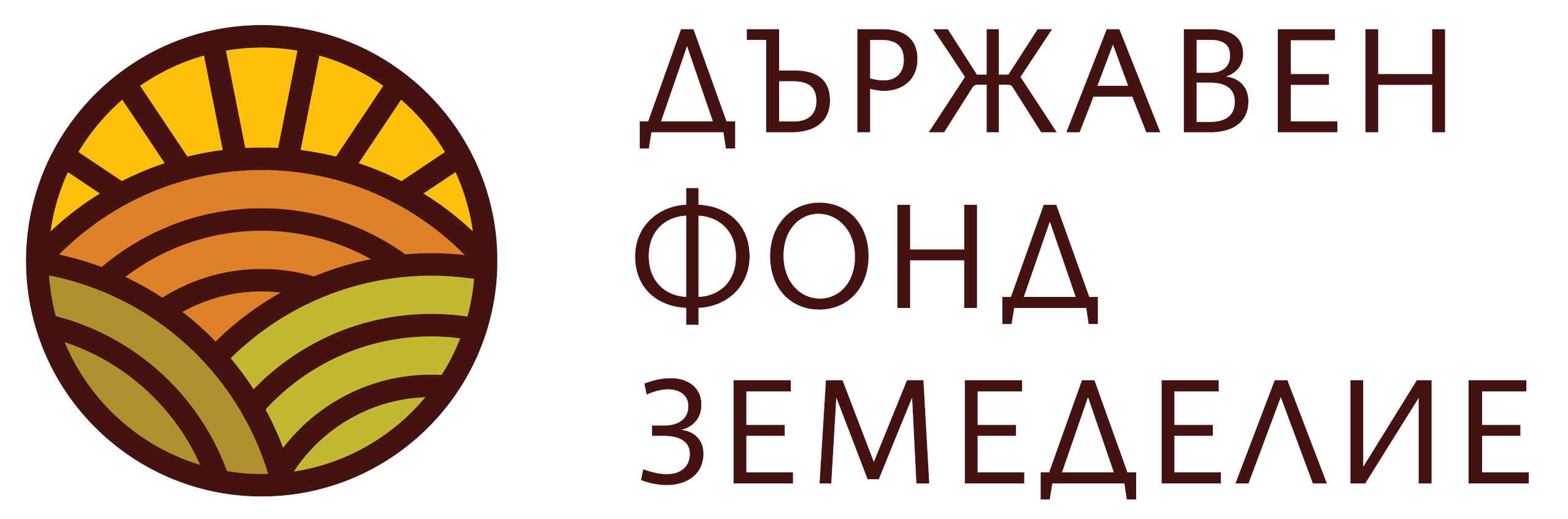 София 1618, бул. „Цар Борис III“ 136,тел.: 02/81-87-100, 02/81-87-202факс: 02/81-87-267, dfz@dfz.bg, www.dfz.bg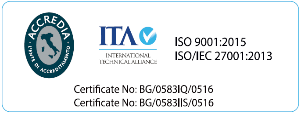 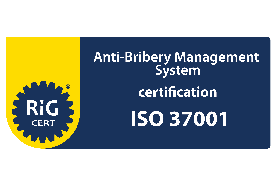 